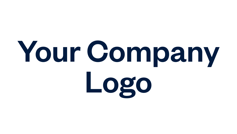 ITEM/SERVICE	DESCRIPTION           QTY/HOURS	      RATE 	   AMOUNT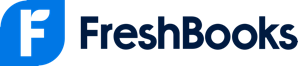 PlaceholderText000000000PlaceholderText000000000PlaceholderText000000000PlaceholderText000000000TERMSSubtotal$00.00Text HereTax Rate5%Text HereTax$00.00Text HereTOTAL$00.00CONDITIONS/INSTRUCTIONSText Here